FUNDAÇÃO UNIVERSIDADE FEDERAL DE RONDÔNIA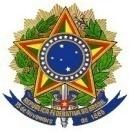 NÚCLEO DE CIÊNCIAS HUMANASANEXO II – REQUERIMENTO DE INSCRIÇÃOPROCESSO SELETIVO SIMPLIFICADO PARA PROFESSOR SUBSTITUTO 2019ANEXO II – EDITAL 003/2019/NCHDEPARTAMENTO DO CURSO DE_________________________ Inscrição nº____________CANDIDATO (preencher com letra de forma)Nome ___________________________________________________________________________Data nascimento __________________________________________________________________Identidade _____________________________________ CPF _____________________________Naturalidade _____________________________________________________________________Nacionalidade/Pais (se estrangeiro) ___________________________________________________ENDEREÇO (preencher com letra de forma)Rua, nº, etc ______________________________________________________________________Bairro __________________________________________________________________________Cidade _________________________________________________________________________Estado _________________________________________________________________________CEP _____________________________ Telefone (com DDD) ____________________________E-mail _________________________________________________________________________OBJETIVO DA INSCRIÇÃO CONFORME EDITAL (preencher com letra de forma)Departamento ___________________________________________________________________Especificar Área _________________________________________________________________Especificar Subárea de Conhecimento ________________________________________________Informar a maior titulação/curso:_____________________________________________________DECLARAÇÃO DO CANDIDATO (preencher com letra de forma)( ) Declaro serem verdadeiras as informações acima, e, ainda, conhecer e aceitar as normas que regem o processo seletivo especificado, prescritas em Edital. Porto Velho, (RO), ________/_________/_________________________________________________________________________________________Assinatura LEGÍVEL do candidato ou representante (com procuração)*Via comissão/departamento___________________________________________________________________________COMPROVANTEINSCRIÇÃO DO PROCESSO SELETIVO SIMPLIFICADO PROFESSOR SUBSTITUTO DEPARTAMENTO DO CURSO DE_________________________ Inscrição nº____________CANDIDATO (preencher com letra de forma)Nome candidato __________________________________________________________________Identidade nº ______________________________________ CPF __________________________Área e Subárea de Conhecimento _____________________________________________________Departamento do Curso de __________________________________________________________ Recebemos nesta data a documentação referente à inscrição do candidato no processo seletivo especificado. Porto Velho (RO), ________/_________/_________________________________________________________*Via do candidato Assinatura LEGÍVEL de quem recebeu a inscrição